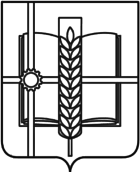 РОССИЙСКАЯ ФЕДЕРАЦИЯРОСТОВСКАЯ ОБЛАСТЬЗЕРНОГРАДСКИЙ РАЙОНМУНИЦИПАЛЬНОЕ ОБРАЗОВАНИЕ«Зерноградское городское поселение»АДМИНИСТРАЦИЯ  ЗЕРНОГРАДСКОГО ГОРОДСКОГО ПОСЕЛЕНИЯРАСПОРЯЖЕНИЕот 30.06.2023 № 3г. ЗерноградО внесении изменения в распоряжение Администрации Зерноградского городского поселения от 20.03.2020 № 34 «О создании постоянно действующей межведомственной мобильной группы Зерноградского городского поселения по реагированию на загорание сухой растительности» В связи с кадровыми и структурными изменениями в организациях, представленных в постоянно действующей межведомственной мобильной группе Зерноградского городского поселения по реагированию на загорание сухой растительности:           1. Внести в распоряжение Администрации Зерноградского городского поселения от 20.03.2020  № 34 «О создании постоянно действующей межведомственной мобильной группы Зерноградского городского поселения по реагированию на загорание сухой растительности»  следующие изменения:           1.1.Приложение к распоряжению Администрации Зерноградского городского поселения от 20.03.2020 № 34 «О создании постоянно действующей межведомственной мобильной группы Зерноградского городского поселения по реагированию на загорание сухой растительности» изложить в новой редакции согласно приложению.           2. Распоряжение Администрации Зерноградского городского поселения от 29.03.2023 № 30 «О внесении изменения в распоряжение Администрации Зерноградского городского поселения «О создании постоянно действующей межведомственной мобильной группы Зерноградского городского поселения по реагированию на загорание сухой растительности» признать утратившим силу.           3. Ведущему специалисту по МП, ГО и ЧС МКУ Зерноградского городского поселения «Управление ЖКХ, архитектуры, имущественных отношений, ГО и ЧС»  Булыгину А.М. довести настоящее распоряжение  до членов группы.           4. Опубликовать настоящее распоряжение в печатном средстве массовой информации Зерноградского городского поселения «Зерноград официальный» и разместить на официальном сайте Администрации Зерноградского городского поселения в информационно-телекоммуникационной сети «Интернет».           5. Контроль за выполнением настоящего распоряжения возложить на Булыгина А.М. - ведущего специалиста по МП, ГО и ЧС МКУ Зерноградского городского поселения «Управление ЖКХ, архитектуры, имущественных отношений, ГО и ЧС».                                 Глава Администрации Зерноградского городского поселения				           И. В.  Полищук	                                                    Приложение                   к Распоряжению Администрации             Зерноградского городского поселения                             от 30.06.2023 № 3       Состав постоянно действующей межведомственной мобильной группы  Зерноградского городского поселения по реагированию на загорание сухой растительностиВедущий специалист							Е.Н. Ефремова№ п/пФамилия, Имя, ОтчествоДолжностьНомер контактного телефонаБУЛЫГИН Александр МихайловичВедущий специалист по МП, ГО и ЧС МКУ Зерноградского городского поселения «Управление ЖКХ, архитектуры, имущественных отношений, ГО и ЧС».8(86359) 40-1-768 928 190 06 20ВОДОЛАЗСКИЙ Леонид ГригорьевичЗаведующий сектором ЖКХ и благоустройства МКУ Зерноградского городского поселения «Управление ЖКХ, архитектуры, имущественных отношений, ГО и ЧС».8(86359)  41-4-438 928 139 68 56ЛУШКИНАЛюдмила АнатольевнаВедущий специалист МКУ Зерноградского городского поселения «Управление ЖКХ, архитектуры, имущественных отношений, ГО и ЧС».8(86359) 41-4-438 928 773 07 32ФОЛЬВАРКОВА Наталья ВладимировнаВедущий специалист Администрации Зерноградского городского поселения.8(86359) 41-3-498 988 533 76 90КОСТЕНКОВладиславВитальевичСтарший инспектор отделения надзорной деятельности и профилактической работы по Зерноградскому району ГУ МЧС России по РО (по согласованию)8(86359) 40-1-88БЕЛЕВЦОВАГалина ПетровнаВедущий специалист Романовского межрайонного отдела Министерства природных ресурсов и экологии РО (по согласованию)8(863) 922-12-808 928 773 84 30